LỊCH THI ĐẤU VÀ KẾT QUẢ BÓNG ĐÁ NỮ KHỐI 10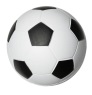 LỊCH THI ĐẤU VÀ KẾT QUẢ BÓNG ĐÁ NAM KHỐI 11LỊCH THI ĐẤU VÀ KẾT QUẢ ĐÁ CẦU ĐÔI NAM KHỐI 11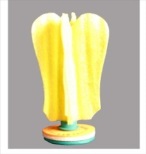 LỊCH THI ĐẤU VÀ KẾT QUẢ ĐÁ CẦU ĐÔI NỮ KHỐI 11TrậnGặp nhauThời gianTỷ sốVòng110A1 - 10A707h15, 11/03Loại trực tiếp210A2 - 10A408h15, 11/03Loại trực tiếp310A9 - 10A1009h15,  11/03Loại trực tiếp410A5 - 10A607h15,  18/03Loại trực tiếp510A3 - 10A808h15,  18/03Loại trực tiếp6Thắng 1 – Thắng 209h15,  18/03Loại trực tiếp7Thắng 3 – Thắng 407h15,21/03Bán kết8Thắng 5 – Thắng 608h15, 21/03Bán kết9Thắng 7 – Thắng 807h15, 25/03Chung kếtTRẬNGẶP NHAUTHỜI GIANKẾT QUẢGHI CHÚ111A7 - 11A907h15, 04/03Loại trực tiếp211A5 - 11A808h15,  04/03Loại trực tiếp311A1 - 11A309h15,  04/03Loại trực tiếp411A6 - 11A1014h00,  04/03Loại trực tiếp511A2 - 11A415h00,  04/03Loại trực tiếp6Thắng 1 – Thắng 215h00,  11/03Loại trực tiếp7Thắng 3 – Thắng 414h30, 18/03Bán kết8Thắng 5 – Thắng 615h30,  18/03Bán kết9Thắng 7 – Thắng 808h15,25/03Chung kếtTRẬNGẶP NHAUTHỜI GIANKẾT QUẢGHI CHÚ111A7 - 11A914h00, 04/03Loại trực tiếp211A5 - 11A814h00, 04/03Loại trực tiếp311A1 - 11A314h30, 04/03Loại trực tiếp411A6 - 11A1014h30, 04/03Loại trực tiếp511A2 - 11A415h00, 04/03Loại trực tiếp6Thắng 1 – Thắng 215h00,04/03Loại trực tiếp7Thắng 3 – Thắng 415h30, 04/03Bán kết8Thắng 5 – Thắng 615h30, 07/03Bán kết9Thắng 7 – Thắng 816h00, 07/03Chung kếtTRẬNGẶP NHAUTHỜI GIANKẾT QUẢGHI CHÚ1Loại trực tiếp2Loại trực tiếp3Loại trực tiếp4Loại trực tiếp5Loại trực tiếp6Loại trực tiếp7Bán kết8Bán kết9Chung kết